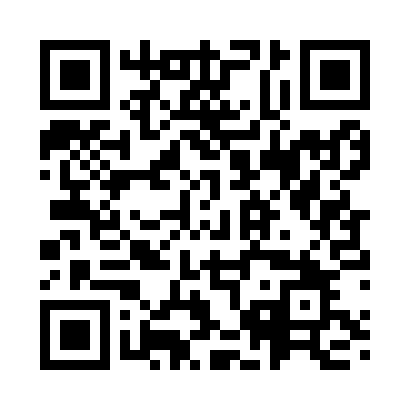 Prayer times for Aspern, AustriaWed 1 May 2024 - Fri 31 May 2024High Latitude Method: Angle Based RulePrayer Calculation Method: Muslim World LeagueAsar Calculation Method: ShafiPrayer times provided by https://www.salahtimes.comDateDayFajrSunriseDhuhrAsrMaghribIsha1Wed3:245:3512:514:518:0810:102Thu3:225:3312:514:518:1010:123Fri3:195:3212:514:528:1110:154Sat3:165:3012:514:528:1210:175Sun3:135:2812:514:538:1410:196Mon3:115:2712:514:538:1510:227Tue3:085:2512:514:548:1710:248Wed3:055:2412:514:558:1810:279Thu3:035:2212:514:558:1910:2910Fri3:005:2112:504:568:2110:3211Sat2:575:1912:504:568:2210:3412Sun2:545:1812:504:578:2310:3713Mon2:525:1712:504:578:2510:3914Tue2:495:1512:504:588:2610:4215Wed2:465:1412:504:588:2710:4416Thu2:435:1312:504:588:2910:4717Fri2:415:1212:504:598:3010:4918Sat2:385:1012:514:598:3110:5219Sun2:355:0912:515:008:3210:5420Mon2:345:0812:515:008:3410:5721Tue2:335:0712:515:018:3510:5922Wed2:335:0612:515:018:3611:0123Thu2:335:0512:515:028:3711:0124Fri2:325:0412:515:028:3811:0225Sat2:325:0312:515:038:4011:0226Sun2:325:0212:515:038:4111:0327Mon2:315:0112:515:048:4211:0328Tue2:315:0112:515:048:4311:0429Wed2:315:0012:525:048:4411:0430Thu2:314:5912:525:058:4511:0531Fri2:314:5812:525:058:4611:05